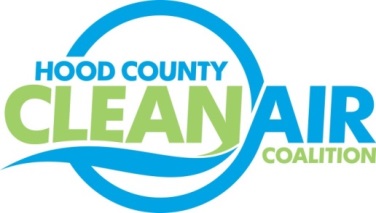 Meeting: Thursday, May 4, 2017Neely House304 East Rucker Street, Granbury, Texas 760488:30-10:00 a.m.AgendaCall Meeting to OrderEPA Updates – Randy Pitre Regional Updates – Michelle McKenzieAir North Texas Clean Air Action Day on June 23, 2017 www.airnorthtexas.org/cleanairactiondayEPA Seeks Input on Regulations https://www.epa.gov/laws-regulations/regulatory-reformAir Quality Funding Opportunities:  www.nctcog.org/aqfunding i.) Fleets for the Future Bootcamp May 24, 2017 www.nctcog.org/f4fii) EPA National Clean Diesel Funding Assistance Program RFP Local Updates – Michelle McKenzieReview of April Meeting Summary Review of ProjectsMonthly Budget Review for MarchStatus of Projects FY 16/17Annual Minutes7.)  Discussion 	8.)  Adjourn 